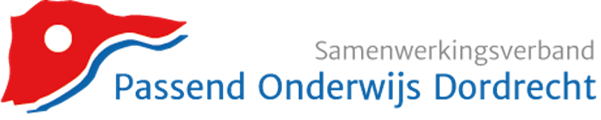 Aanvraag inzet expertise SBO 2022-2023	Algemene gegevens:Inhoud aanvraag:Betreft groep:Aantal leerlingen:Vakgebied:Concrete hulpvraag aan het SBO:Overig:Het ingevulde formulier graag mailen naar Marielle Geurts, mgeurts@swvdordrecht.nl.Naam schoolIntern begeleider:E-mailadres:Telefoonnummer:Werkdagen:Datum aanvraag: